(*) ile belirtilen kazanımlar kritik kazanım olarak belirlenmiştir. •İnl/İlçe genelinde yapılacak ortak sınavlarda çoktan seçmeli sorular üzerinden, 20 soru göz önünde bulundurularak planlama yapılmıştır.nOkul genelinde yapılacak sınavlarda açık uçlu sorular sorulacağı göz önünde bulundurularak örnek senaryolar tabloda gösterilmiştir.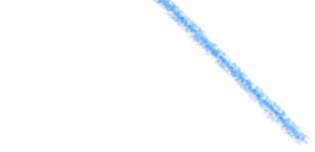 İnl/İlçe genelinde yapılacak ortak sınavlarda çoktan seçmeli sorular üzerinden, 20 soru göz önünde bulundurularak planlama yapılmıştır.Okul genelinde yapılacak sınavlarda açık uçlu sorular sorulacağı göz önünde bulundurularak örnek senaryolar tabloda gösterilmiştir. (*) ile belirtilen kazanımlar kritik kazanım olarak belirlenmiştir.(*) ile belirtilen kazanımlar kritik kazanım olarak belirlenmiştir. •İnl/İlçe genelinde yapılacak ortak sınavlarda çoktan seçmeli sorular üzerinden, 20 soru göz önünde bulundurularak planlama yapılmıştır.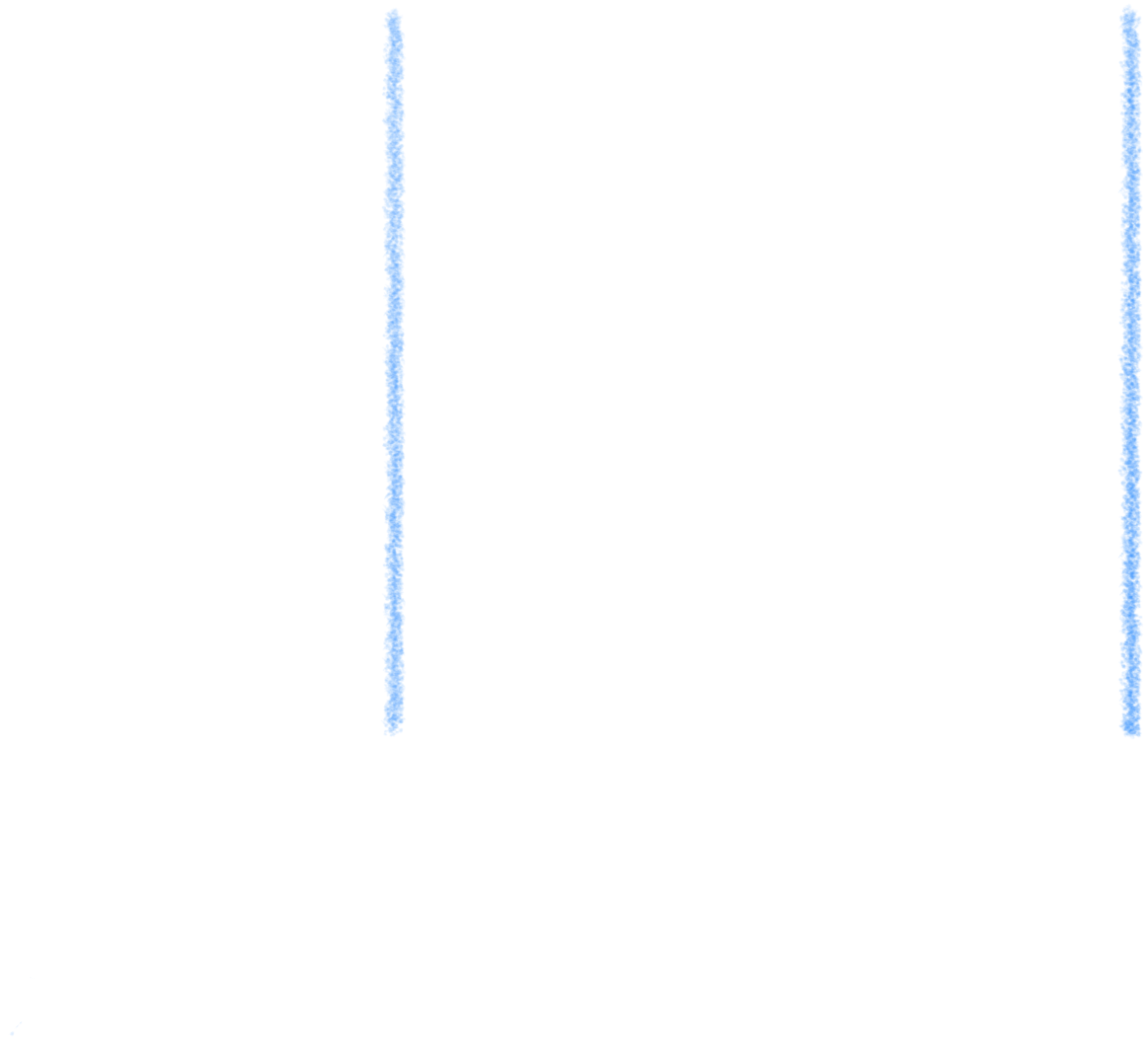 nOkul genelinde yapılacak sınavlarda açık uçlu sorular sorulacağı göz önünde bulundurularak örnek senaryolar tabloda gösterilmiştir.12. Sınıf Din Kültürü ve Ahlak Bilgisi Dersi Konu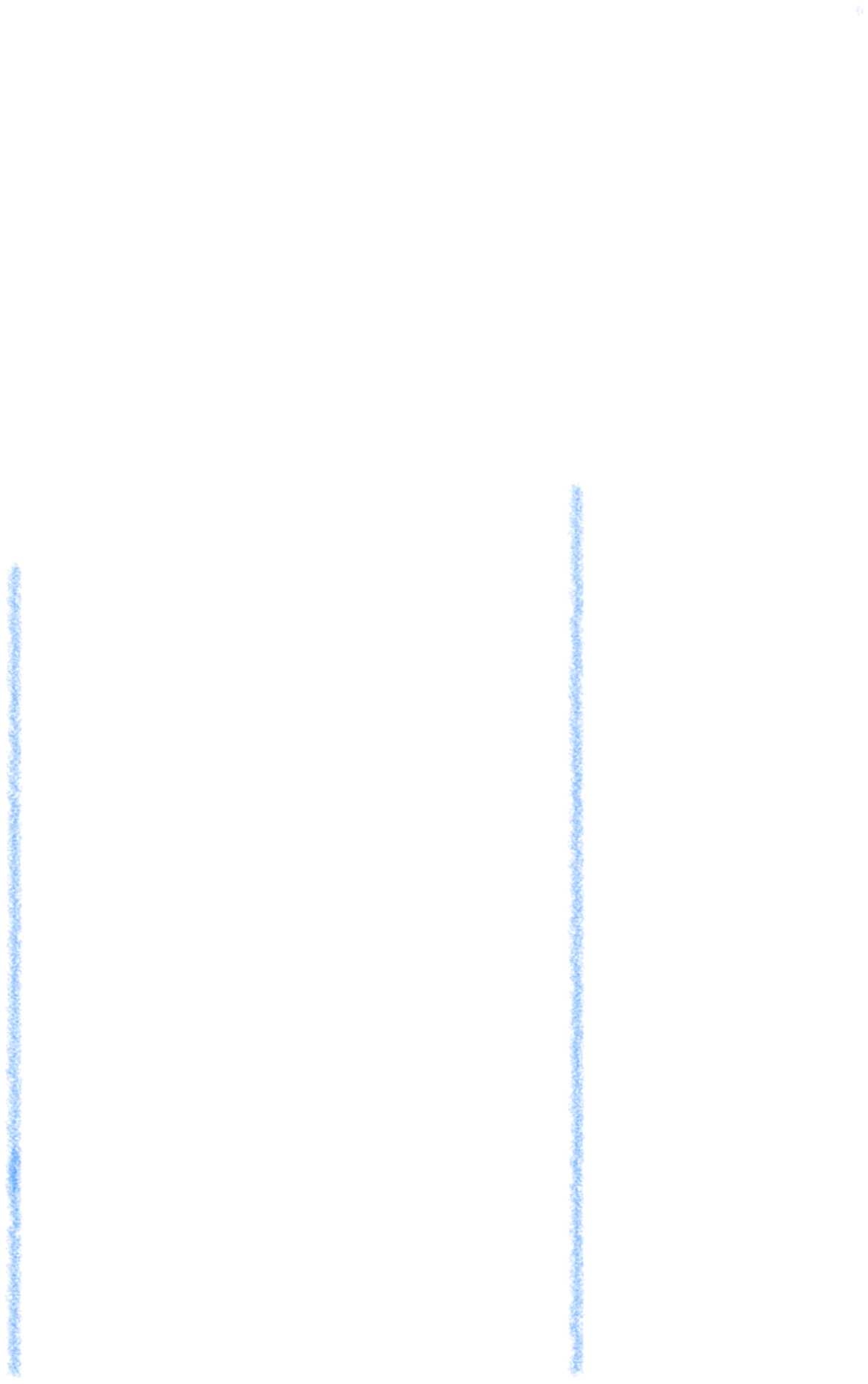 (*) ile belirtilen kazanımlar kritik kazanım olarak belirlenmiştir. •İnl/İlçe genelinde yapılacak ortak sınavlarda çoktan seçmeli sorular üzerinden, 20 soru göz önünde bulundurularak planlama yapılmıştır.nOkul genelinde yapılacak sınavlarda açık uçlu sorular sorulacağı göz önünde bulundurularak örnek senaryolar tabloda gösterilmiştir.ÜniteÖğrenme AlanıKazanımlar1. Sınav1. Sınav1. Sınav1. Sınav1. Sınav1. Sınav1. Sınav1. Sınav1. Sınav1. Sınav1. Sınav2. Sınav2. Sınav2. Sınav2. Sınav2. Sınav2. Sınav2. Sınav2. Sınav2. Sınav2. Sınav2. SınavÜniteÖğrenme AlanıKazanımlarİl/İlçe Genelinde Yapılacak Ortak SınavOkul Genelinde Yapılacak Ortak SınavOkul Genelinde Yapılacak Ortak SınavOkul Genelinde Yapılacak Ortak SınavOkul Genelinde Yapılacak Ortak SınavOkul Genelinde Yapılacak Ortak SınavOkul Genelinde Yapılacak Ortak SınavOkul Genelinde Yapılacak Ortak SınavOkul Genelinde Yapılacak Ortak SınavOkul Genelinde Yapılacak Ortak SınavOkul Genelinde Yapılacak Ortak Sınavİl/İlçe Genelinde Yapılacak Ortak SınavOkul Genelinde Yapılacak Ortak SınavOkul Genelinde Yapılacak Ortak SınavOkul Genelinde Yapılacak Ortak SınavOkul Genelinde Yapılacak Ortak SınavOkul Genelinde Yapılacak Ortak SınavOkul Genelinde Yapılacak Ortak SınavOkul Genelinde Yapılacak Ortak SınavOkul Genelinde Yapılacak Ortak SınavOkul Genelinde Yapılacak Ortak SınavOkul Genelinde Yapılacak Ortak SınavÜniteÖğrenme AlanıKazanımlarİl/İlçe Genelinde Yapılacak Ortak Sınav1. Senaryo2. Senaryo3. Senaryo4. Senaryo5. Senaryo6. Senaryo7. Senaryo8. Senaryo9. Senaryo10. Senaryoİl/İlçe Genelinde Yapılacak Ortak Sınav1. Senaryo2. Senaryo3. Senaryo4. Senaryo5. Senaryo6. Senaryo7. Senaryo8. Senaryo9. Senaryo10. SenaryoBilgi ve İnanç1.İslam’da BilgiKaynakları9.1.1. İslam’da bilginin kaynaklarını açıklar.1Bilgi ve İnanç2. İslam İnancındaİmanın Mahiyeti9.1.2. İslam inancında imanın mahiyetini araştırır.*1Bilgi ve İnanç3.“Kur’an’dan Mesajlar: İsrâ Suresi 36. Ayet ve Mülk Suresi 23. Ayet9.1.3. İsrâ suresi 36. ayet ile Mülk suresi 23. ayetlerinde verilen mesajları değerlendirir.1Din ve İslam1. Dinin Tanımı ve Kaynağı9.2.1. Kaynağı ve unsurları bakımından din tanımlarını karşılaştırır.2Din ve İslam2. İnsanın Doğası ve Din9.2.2. İnsanın doğası ile din arasında ilişki kurar.1Din ve İslam3. İman ve İslam İlişkisi9.2.3. İman ve İslam kavramları arasındaki ilişkiyi fark eder1Din ve İslam4. İslam İnanç Esaslarının Özellikleri9.2.4. İslam’ın inanç esaslarının özelliklerini ayet ve hadisler ışığında analiz eder.*3TOPLAM MADDE SAYISITOPLAM MADDE SAYISITOPLAM MADDE SAYISI10ÜniteÖğrenme AlanıKazanımlar1. Sınav1. Sınav1. Sınav1. Sınav1. Sınav1. Sınav1. Sınav1. Sınav1. Sınav1. Sınav1. Sınav2. Sınav2. Sınav2. Sınav2. Sınav2. Sınav2. Sınav2. Sınav2. Sınav2. Sınav2. Sınav2. SınavÜniteÖğrenme AlanıKazanımlarİl/İlçe Genelinde Yapılacak Ortak SınavOkul Genelinde Yapılacak Ortak SınavOkul Genelinde Yapılacak Ortak SınavOkul Genelinde Yapılacak Ortak SınavOkul Genelinde Yapılacak Ortak SınavOkul Genelinde Yapılacak Ortak SınavOkul Genelinde Yapılacak Ortak SınavOkul Genelinde Yapılacak Ortak SınavOkul Genelinde Yapılacak Ortak SınavOkul Genelinde Yapılacak Ortak SınavOkul Genelinde Yapılacak Ortak Sınavİl/İlçe Genelinde Yapılacak Ortak SınavOkul Genelinde Yapılacak Ortak SınavOkul Genelinde Yapılacak Ortak SınavOkul Genelinde Yapılacak Ortak SınavOkul Genelinde Yapılacak Ortak SınavOkul Genelinde Yapılacak Ortak SınavOkul Genelinde Yapılacak Ortak SınavOkul Genelinde Yapılacak Ortak SınavOkul Genelinde Yapılacak Ortak SınavOkul Genelinde Yapılacak Ortak SınavOkul Genelinde Yapılacak Ortak SınavÜniteÖğrenme AlanıKazanımlarİl/İlçe Genelinde Yapılacak Ortak Sınav1. Senaryo2. Senaryo3. Senaryo4. Senaryo5. Senaryo6. Senaryo7. Senaryo8. Senaryo9. Senaryo10. Senaryoİl/İlçe Genelinde Yapılacak Ortak Sınav1. Senaryo2. Senaryo3. Senaryo4. Senaryo5. Senaryo6. Senaryo7. Senaryo8. Senaryo9. Senaryo10. SenaryoAllah İnsan İlişkisi1. Allah İnancı ve İnsan10.1.1. Allah inancının insan hayatındaki yeri ve önemini yorumlar.1Allah İnsan İlişkisi2. Allah’ın Varlığı veBirliği10.1.2. Allah’ın varlığı ve birliği konusunda akli ve naklî delilleri analiz eder.-Allah İnsan İlişkisi3. Allah’ın İsim veSıfatları10.1.3. İsim ve sıfatlarının yansımalarıyla Allah'ı tanır.*1Allah İnsan İlişkisi4. Kur’an-ı Kerim’de İnsan ve Özellikleri10.1.4. İnsanın özelliklerini ayetlerle açıklar.-Allah İnsan İlişkisi5. İnsanın Allah İle İrtibatı10.1.5. İnsanın Allah ile irtibat yollarını fark eder.-Allah İnsan İlişkisi6. Kur’an’dan Mesajlar:Rûm Suresi 18-27. Ayetler10.1.6. Rûm suresi 18-27. ayetlerde verilen mesajları değerlendirir.1Hz. Muhammed ve Gençlik1. Kur’an-ı Kerim’de Gençler10.2.1. Kur’an-ı Kerim’den gençlerle ilgili ayetlere örnekler verir.1Hz. Muhammed ve Gençlik2. Bir Genç Olarak Hz. Muhammed10.2.2. Hz. Muhammed'in gençlik yıllarındaki erdemli davranışlarını kendi hayatıyla ilişkilendirir.1Hz. Muhammed ve Gençlik3. Hz. Muhammed ve Gençler10.2.3. Hz. Muhammed ile genç sahabiler arasındaki iletişimi değerlendirir.2Hz. Muhammed ve Gençlik4. Bazı Genç Sahabiler10.2.4. Bazı genç sahabilerin öne çıkan özelliklerini örnek alır.3TOPLAM MADDE SAYISITOPLAM MADDE SAYISITOPLAM MADDE SAYISI10ÜniteÖğrenme AlanıKazanımlar1. Sınav1. Sınav1. Sınav1. Sınav1. Sınav1. Sınav1. Sınav1. Sınav1. Sınav1. Sınav1. Sınav2. Sınav2. Sınav2. Sınav2. Sınav2. Sınav2. Sınav2. Sınav2. Sınav2. Sınav2. Sınav2. SınavÜniteÖğrenme AlanıKazanımlarİl/İlçe Genelinde Yapılacak Ortak SınavOkul Genelinde Yapılacak Ortak SınavOkul Genelinde Yapılacak Ortak SınavOkul Genelinde Yapılacak Ortak SınavOkul Genelinde Yapılacak Ortak SınavOkul Genelinde Yapılacak Ortak SınavOkul Genelinde Yapılacak Ortak SınavOkul Genelinde Yapılacak Ortak SınavOkul Genelinde Yapılacak Ortak SınavOkul Genelinde Yapılacak Ortak SınavOkul Genelinde Yapılacak Ortak Sınavİl/İlçe Genelinde Yapılacak Ortak SınavOkul Genelinde Yapılacak Ortak SınavOkul Genelinde Yapılacak Ortak SınavOkul Genelinde Yapılacak Ortak SınavOkul Genelinde Yapılacak Ortak SınavOkul Genelinde Yapılacak Ortak SınavOkul Genelinde Yapılacak Ortak SınavOkul Genelinde Yapılacak Ortak SınavOkul Genelinde Yapılacak Ortak SınavOkul Genelinde Yapılacak Ortak SınavOkul Genelinde Yapılacak Ortak SınavÜniteÖğrenme AlanıKazanımlarİl/İlçe Genelinde Yapılacak Ortak Sınav1. Senaryo2. Senaryo3. Senaryo4. Senaryo5. Senaryo6. Senaryo7. Senaryo8. Senaryo9. Senaryo10.Senaryoİl/İlçe Genelinde Yapılacak Ortak Sınav1. Senaryo2. Senaryo3. Senaryo4. Senaryo5. Senaryo6. Senaryo7. Senaryo8. Senaryo9. Senaryo10.SenaryoDünya ve Ahiret1.Varoluşun ve HayatınAnlamı11.1.1. Hayatı anlamlandırmada ahiret inancının önemini fark eder.-Dünya ve Ahiret2.Ahiret Âlemi11.1.2. Dünya hayatı ile ahiret hayatı arasında ilişki kurar.1Dünya ve Ahiret2.Ahiret Âlemi11.1.3. Ahiret hayatının aşamalarını ayet ve hadislerle temellendirir.*2Dünya ve Ahiret3.Ahirete Uğurlama11.1.4. Cenaze uğurlama ile ilgili dinî uygulamaları örneklerle açıklar.1Dünya ve Ahiret4.Kur’an’dan Mesajlar: Bakara Suresi 153-157. Ayetler11.1.5. Bakara suresi 153-157. ayetlerde verilen mesajları değerlendirir.-----------1Kur'an'a Göre Hz.Muhammed1. Hz. Muhammed’in Şahsiyeti11.2.1. Hz. Muhammed’in örnek şahsiyetini tanır.-----------2Kur'an'a Göre Hz.Muhammed2. Hz. Muhammed’in Peygamberlik Yönü11.2.2. Hz. Muhammed’in peygamberlikle ilgili görevlerini açıklar.-----------2Kur'an'a Göre Hz.Muhammed3. Hz. Muhammed’eBağlılık ve İtaat11.2.3. Hz. Peygamber’e bağlılık ve itaati ayet ve hadislerden hareketle yorumlar.-----------1TOPLAM MADDE SAYISITOPLAM MADDE SAYISITOPLAM MADDE SAYISI10ÜniteÖğrenme AlanıKazanımlar1. Sınav1. Sınav1. Sınav1. Sınav1. Sınav1. Sınav1. Sınav1. Sınav1. Sınav1. Sınav1. Sınav2. Sınav2. Sınav2. Sınav2. Sınav2. Sınav2. Sınav2. Sınav2. Sınav2. Sınav2. Sınav2. SınavÜniteÖğrenme AlanıKazanımlarİl/İlçe Genelinde Yapılacak Ortak SınavOkul Genelinde Yapılacak Ortak SınavOkul Genelinde Yapılacak Ortak SınavOkul Genelinde Yapılacak Ortak SınavOkul Genelinde Yapılacak Ortak SınavOkul Genelinde Yapılacak Ortak SınavOkul Genelinde Yapılacak Ortak SınavOkul Genelinde Yapılacak Ortak SınavOkul Genelinde Yapılacak Ortak SınavOkul Genelinde Yapılacak Ortak SınavOkul Genelinde Yapılacak Ortak Sınavİl/İlçe Genelinde Yapılacak Ortak SınavOkul Genelinde Yapılacak Ortak SınavOkul Genelinde Yapılacak Ortak SınavOkul Genelinde Yapılacak Ortak SınavOkul Genelinde Yapılacak Ortak SınavOkul Genelinde Yapılacak Ortak SınavOkul Genelinde Yapılacak Ortak SınavOkul Genelinde Yapılacak Ortak SınavOkul Genelinde Yapılacak Ortak SınavOkul Genelinde Yapılacak Ortak SınavOkul Genelinde Yapılacak Ortak SınavÜniteÖğrenme AlanıKazanımlarİl/İlçe Genelinde Yapılacak Ortak Sınav1. Senaryo2. Senaryo3. Senaryo4. Senaryo5. Senaryo6. Senaryo7. Senaryo8. Senaryo9. Senaryo10. Senaryoİl/İlçe Genelinde Yapılacak Ortak Sınav1. Senaryo2. Senaryo3. Senaryo4. Senaryo5. Senaryo6. Senaryo7. Senaryo8. Senaryo9. Senaryo10. Senaryoİslam ve Bilim1.Din-Bilim İlişkisi12.1.1. Din-bilim ilişkisini tartışır.-İslam ve Bilim2.İslam Medeniyetinde Bilim ve Düşüncenin Gelişimi12.1.2. İslam medeniyetinde bilim ve düşüncenin gelişim sürecini değerlendirir.-İslam ve Bilim3.İslam Medeniyetinde Öne Çıkan Eğitim Kurumları12.1.3. İslam medeniyetinde öne çıkan eğitim ve bilim kurumlarını tanır.*1İslam ve Bilim4.Müslümanların Bilim Alanında Yaptığı Öncü ve Özgün Çalışmalar12.1.4. Müslümanların bilim alanında yaptığı özgün çalışmaları sınıflandırır.-İslam ve Bilim5. Kur’an’dan Mesajlar:Fâtır Suresi 27-28. Ayetler12.1.5. Fâtır suresi 27-28. ayette verilen mesajları değerlendirir.----------1Anadolu'da İslam1.Türklerin Müslüman Olmaları12.2.1. Türklerin Müslüman olma sürecini açıklar.-----------3Anadolu'da İslam2.Milletimizin İslam Anlayışının Oluşmasında Etkili OlanBazı Şahsiyetler12.2.2. Dinî anlayış ve kültürümüzün oluşmasında etkili olan bazı şahsiyetleri tanır.-----------5Anadolu'da İslam3. Kur’an’dan Mesajlar: Nisâ Suresi 69. Ayet12.2.3. Nisâ suresi 69. ayette verilen mesajları değerlendirir.------------TOPLAM MADDE SAYISITOPLAM MADDE SAYISITOPLAM MADDE SAYISI10